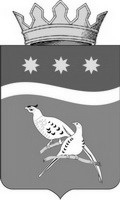 АДМИНИСТРАЦИЯ БЛАГОВЕЩЕНСКОГО РАЙОНААМУРСКОЙ ОБЛАСТИП О С Т А Н О В Л Е Н И Е02.08.2021                                                                                                                               №856          						                                                  г. БлаговещенскВ соответствии с Градостроительным кодексом Российской Федерации от 29.12.2004 № 190-ФЗ, Федеральным законом от 06.10.2003 №131-ФЗ «Об общих принципах организации местного самоуправления в Российской Федерации», Уставом администрации Благовещенского района, Амурской областип о с т а н о в л я е т:          1. Назначить публичные слушания по согласованию проекта  планировки и межевания территории муниципального образования Благовещенского района Амурской области на 07.09.2021 года в 13:00 по адресу: Амурская область, Благовещенский район, с.Чигири, ул. Центральная, 37.          2. Установить срок проведения публичных слушаний со дня оповещения жителей муниципального образования об их проведении до дня опубликования заключения о результатах публичных слушаний в период с 02.08.2021 по 17.09.2021 года – 45 дней.              3. Организацию и проведение публичных слушаний возложить на отдел архитектуры, градостроительства и дорожной деятельности администрации Благовещенского района.4. Проект, планировки и межевания территории муниципального образования Благовещенского района подлежат размещению на официальном сайте администрации Благовещенского района Амурской области. https://blgraion.amurobl.ru/pages/deyatelnostblg/publichnye-slushaniya-adm/slushaniya-2021/5. Настоящее постановление подлежит размещению на официальном сайте администрации Благовещенского района Амурской области и публикации в газете «Амурская земля и люди»6. Постановление вступает в силу со дня публикации.7. Контроль возложить на заместителя главы администрации Благовещенского района Д.В.Слепцов.   Глава Благовещенского района                                                              Е.А.Седых«_____»__О назначении публичных слушаний по проекту  планировки и  межевания   территории муниципального   образования Благовещенского района Амурской области